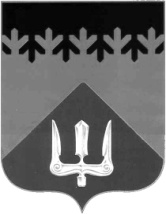 ГлаваВолховского муниципального районаЛенинградской областиПОСТАНОВЛЕНИЕот  16  июня  2021  года                                                                                 №  14-пВ соответствии с Федеральными законами от 06 октября 2003 года № 131-ФЗ «Об общих принципах организации местного самоуправления в Российской Федерации», от 7 февраля 2011 г. N 6-ФЗ "Об общих принципах организации и деятельности контрольно-счетных органов субъектов Российской Федерации и муниципальных образований",  от 02.03.2007 № 25-ФЗ «О муниципальной службе в Российской Федерации», от 25.12.2008 № 273-ФЗ «О противодействии коррупции», областными законами Ленинградской области от 20.01.2020 № 7-оз «Об отдельных вопросах реализации законодательства в сфере противодействия коррупции гражданами, претендующими на замещение должности главы местной администрации по контракту, муниципальной должности, а также лицами, замещающими указанные должности», от 11.03.2008  № 14-оз «О правовом регулировании муниципальной службы в Ленинградской области», руководствуясь решениями Совета депутатов Волховского муниципального района от 08.04.2021 №6, от 08.04.2021 №7, Уставом Волховского муниципального района постановляю:Внести следующие изменения в постановление главы Волховского муниципального района от 27.02.2020 №1-п  «Об утверждении Положения о комиссии по соблюдению главой администрации Волховского муниципального района, председателем Контрольно-счётного органа Волховского муниципального района и муниципальными служащими аппарата Совета депутатов Волховского муниципального района ограничений, запретов, исполнения обязанностей, установленных законодательством в целях противодействия коррупции» (далее по тексту – Положение):в абз. 2 п. 6 Положения словосочетание «за семь рабочих дней» изложить в новой редакции «за семь календарных дней»;Приложение №2 изложить новой редакции согласно Приложению к настоящему постановлению.Настоящее постановление вступает в силу после его официального опубликования в сетевом издании «ВолховСМИ».Контроль за исполнением настоящего постановления оставляю за собой.Заместитель главы Волховского муниципального района  Ленинградской области                                                                         Налетов А.А.     Утвержденопостановлением главыВолховского муниципального районаот 16 июня 2021 года № 14-пПриложение Приложение №2Персональный составкомиссии по соблюдению главой администрации Волховского муниципального района, председателем Контрольно-счётного органа Волховского муниципального района и муниципальными служащими аппарата Совета депутатов Волховского муниципального района ограничений, запретов, исполнения обязанностей, установленных законодательством в целях противодействия коррупцииО внесении изменений в Постановление главы Волховского муниципального района от 27.02.2020 №1-п «Об утверждении Положения о комиссии по соблюдению главой администрации Волховского муниципального района, председателем Контрольно-счётного органа Волховского муниципального района и муниципальными служащими аппарата Совета депутатов Волховского муниципального района ограничений, запретов, исполнения обязанностей, установленных законодательством в целях противодействия коррупции»